Schnellhefter und MappenFedermäppchenAchtung: Wir brauchen noch keinen Füller und keine Tintenpatronen!	KunstSportSonstigesFür zu Hause:FormatFarbeVerwendung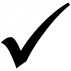 DIN A4 JurismappebeliebigHausaufgaben2 Bleistifte (HB) eckig1 weicher Radiergummi10 Holzbuntstifte in den gängigen Farben1 gelber Leuchtbuntstift1 kurzes Lineal1 Kunstsammelmappe DIN A 31 Schuhkarton1 Markenfarbkasten mit 12 Farben und Deckweiß (bitte auf gute Qualität achten)Haarpinsel Nr. 5, Nr. 12Borstenpinsel Nr. 6, Nr. 8, Nr.121 standfester Wasserbehälter1 Lappen1 altes Hemd/ T-Shirt als MalkittelKleiner SchwammWachsmalkreiden6 Filzstifte, einer davon schwarzTurnbeutel, Sportshirt, lange Hose, Hallenschuhe mit heller Sohle, evtl. HaargummiZettel mit Adresse und TelefonnummerHausschuheSchereKleberSpitzerOrdner (mit 3 farbigen Registern für Mathe(blau), Deutsch(rot) und HSU (grün))Zum Abheften der Arbeitsblätter	